STRUTTURA DIDATTICA SPECIALE DI LINGUE E LETTERATURE STRANIERE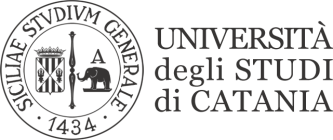                                                               RAGUSALINGUA SETTORIALI E TRADUZIONE GIAPPONESE (Prof. Capponcelli)II SESSIONEPROVA INTEGRATIVA SCRITTA 16-18 giugno 20211) Y62001190*            prova superata2) Y62000887*            prova superata3  O91/000307*	prova superataDATA PUBBLICAZIONE18 giugno 2021